ПОСТАНОВЛЕНИЕ22 октября  2018  года № 27О создании комиссии по жилищным вопросам приадминистрации сельского поселения Султанбековский  сельсовет муниципального района Аскинский  район Республики БашкортостанВ целях решения вопросов в области жилищных отношений, отнесенных Жилищным кодексом РФ к компетенции органов местного самоуправленияПОСТАНОВЛЯЮ:1.  Создать комиссию по жилищным вопросам 2. Утвердить состав комиссии (приложение №1)3. Обнародовать данное постановление на информационном стенде администрации сельского поселения Султанбековский сельсовет по адресу: Республика Башкортостан, Аскинский  район, д. Султанбеково, ул. Центральная,д.33 и во вкладке  администрации на официальном сайте  муниципального района Аскинский район Республики Башкортостан  www.askino.ru4 .Контроль исполнения данного постановления оставляю за собой.Глава сельского поселения                                                                Ф.Ф.ШарафутдиновПриложение №1                                                                      к постановлению  главы сельского  поселения                                                                           Султанбековский  сельсовет  муниципального                                                                      района  Аскинский район  РБ    22 октября    2018г.  № 27Состав  комиссии по жилищным вопросамШарафутдинов Ф.Ф.  –  глава сельского поселения,  председатель комиссии;Хикматова Г.Я. –  управляющий делами – секретарь комиссии;Члены комиссии:Рахимьянов Р.М - депутат избирательного округа № 5, Саяпов З.М. -депутат избирательного округа № 6,Ильясова Н.И. – воспитатель МБДОУ детский сад «Радость» д. Султанбеково.                    Управляющий делами                         Г.Я.ХикматоваБАШҠОРТОСТАН РЕСПУБЛИКАҺЫАСҠЫН  РАЙОНЫМУНИЦИПАЛЬ РАЙОНЫНЫҢСОЛТАНБӘК АУЫЛ СОВЕТЫАУЫЛ  БИЛӘМӘҺЕ ХАКИМИӘТЕ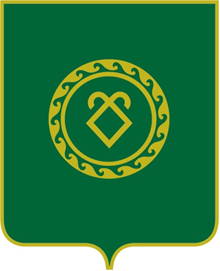 РЕСПУБЛИКА  БАШКОРТОСТАНАДМИНИСТРАЦИЯСЕЛЬСКОГО ПОСЕЛЕНИЯСУЛТАНБЕКОВСКИЙ СЕЛЬСОВЕТМУНИЦИПАЛЬНОГО РАЙОНААСКИНСКИЙ РАЙОН